Protokollsanteckning till Kommunstyrelsens sammanträde 2023-11-20:Ärende M2: Initiativärende, förstudie nytt konstmuseum i BoråsVänsterpartiet är kritiska till den utredning som har genomförts om lokalisering av ett nytt konstmuseum. Denna kritik presenterade vi i en protokollsanteckning redan när Kulturnämnden behandlade utredningen. Vänsterpartiet menar att en utredning om lokaliseringen av ett nytt konstmuseum rimligen borde föregås av ett ställningstagande i frågan om ett nytt museum behövs. Vidare anser vi att den utredning som Kommunstyrelsen föreslås yttra sig om inte ensamt kan utgöra grund för ett ställningstagande om vilken plats som är lämplig. Bland annat måste frågor om ekonomiska konsekvenser, såväl utifrån ett drifts- såväl som ett investeringsperspektiv, och konsekvenser för Kulturhusets övriga verksamheter belysas. Vänsterpartiet vill därför avstyrka utredningen. Vi ser däremot ingen anledning till att ett beslut i frågan behöver hastas fram. Om de styrande partierna i Mitt-samverkan anser att det behövs mer tid för beredning av ärendet är vi beredda att tillstyrka det. Med anledning av detta valde vi att stödja avslagsyrkandet på initiativärendet.För Vänsterpartiet i KommunstyrelsenStefan Lindborg och Anne Rapinoja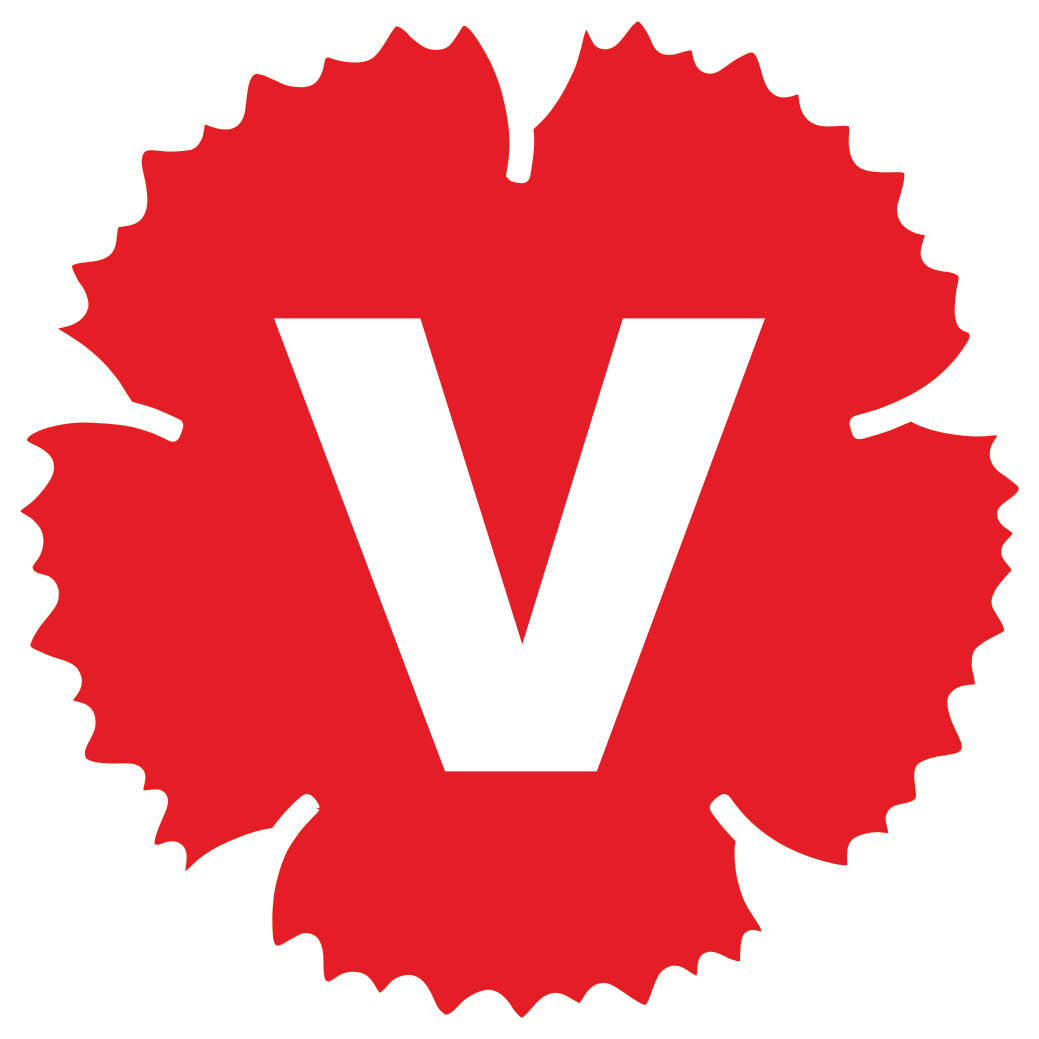 